Als „Dekolonisation“bezeichnet man die Auflösung europäischer Kolonialreiche innerhalb des Zeitraums von etwa 1945-1975. Die koloniale WeltordnungKartenreihe zur kolonialen Expansion der Europäer und zur Aufteilung der Welt um 1914Karten abrufbar über:https://www.bpb.de/izpb/283652/kartenDas Ende der kolonialen WeltordnungKarte zur DekolonisationKarte abrufbar über:https://www.bpb.de/izpb/283652/karten[Das Ende der kolonialen WeltordnungNeue Staaten entstehen …(Zahlen nach: Osterhammel, J. / Jansen, J. C.: Dekolonisation. Das Ende der Imperien, München 2013, S. 13, eigene Darstellung)Das Ende der kolonialen WeltordnungAktuelle Situation von StaatenIndex der menschlichen Entwicklung (2018)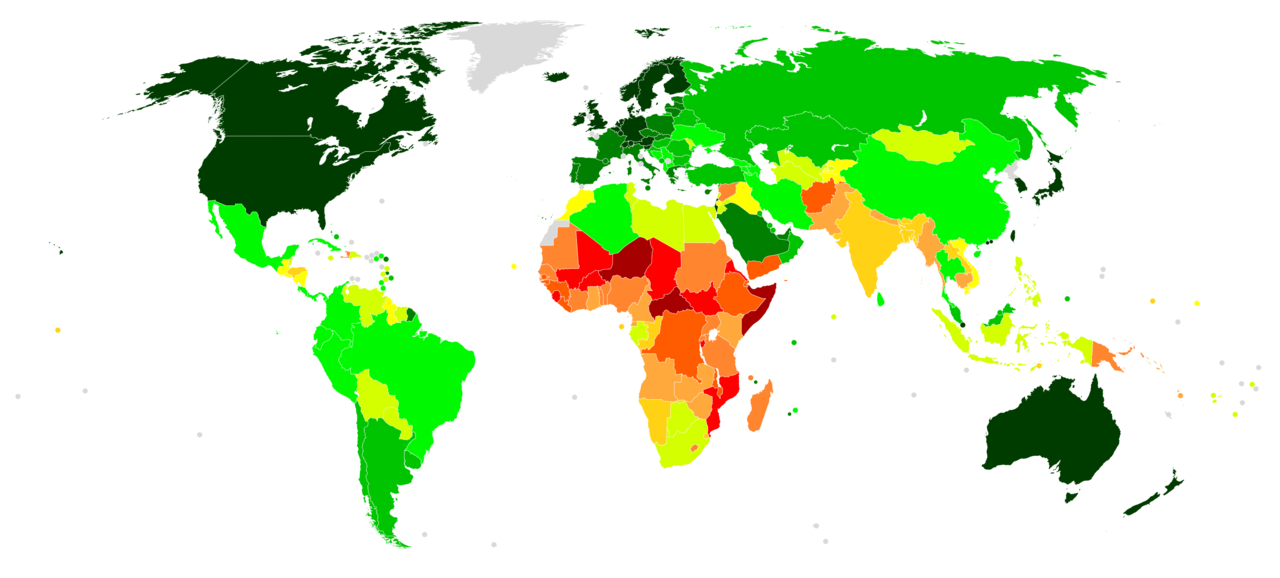 Von JackintheBox - Eigenes Werk, CC BY-SA 4.0, https://commons.wikimedia.org/w/index.php?curid=84785002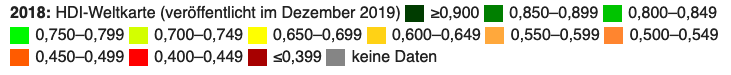 Fragile States Index (2018)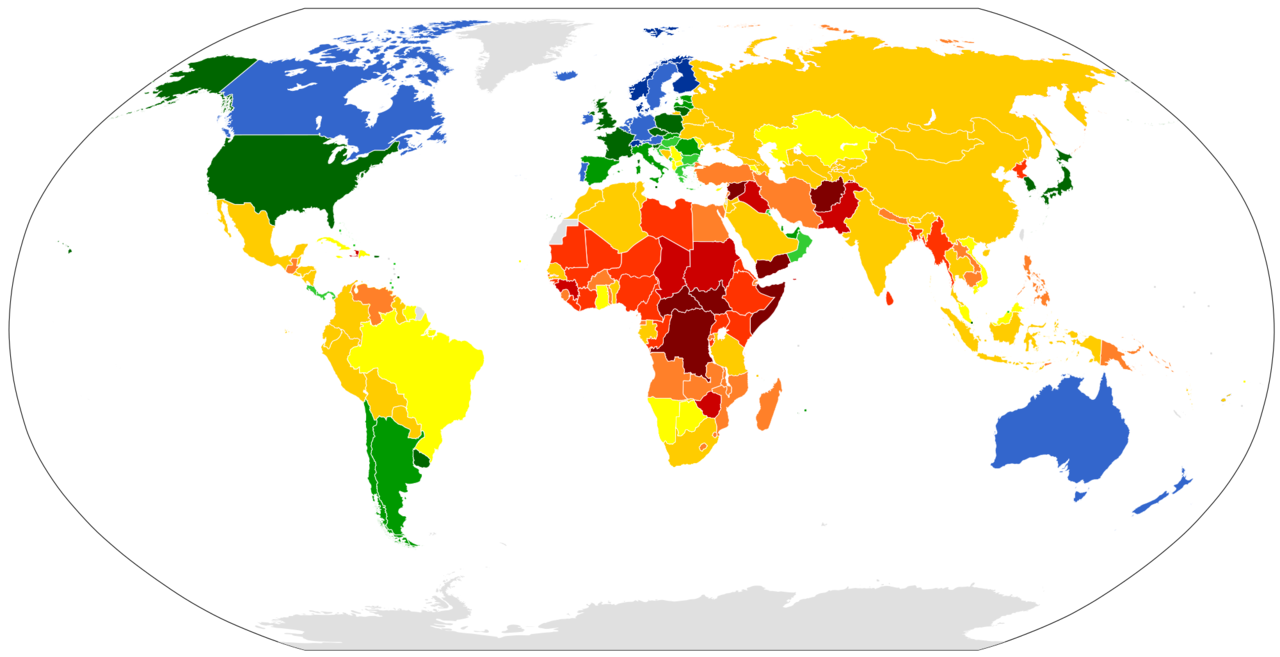 Von Eigenes Werk based on Fragile State Index 2015.svg, CC BY-SA 4.0, https://commons.wikimedia.org/w/index.php?curid=75381251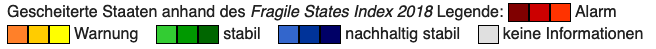 